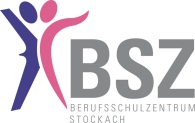 Mündliche Abiturprüfung 2017Tischvorlage zur Präsentationsprüfung  (5. Prüfungsfach) Name:Vorname:Vorname:Fach:Fachlehrer:Fachlehrer:Thema:hier Nr. und Titel eintragenhier Nr. und Titel eintragenhier Nr. und Titel eintragenhier Nr. und Titel eintragenhier Nr. und Titel eintragenGliederung:Quellen und Hilfsmittel:Eidesstattliche Erklärung:„Ich versichere, dass ich die Präsentation selbstständig angefertigt, nur die angegebenen Hilfsmittel benutzt und alle Stellen, die dem Wortlaut oder dem Sinn nach anderen Werken entnommen sind, durch Angabe der Quellen als Entlehnung kenntlich gemacht habe. Sie wurde in gleicher oder ähnlicher Form als bewertete Leistung (GFS, Seminararbeit oder Ähnliches) von mir noch nicht bearbeitet.“„Ich versichere, dass ich die Präsentation selbstständig angefertigt, nur die angegebenen Hilfsmittel benutzt und alle Stellen, die dem Wortlaut oder dem Sinn nach anderen Werken entnommen sind, durch Angabe der Quellen als Entlehnung kenntlich gemacht habe. Sie wurde in gleicher oder ähnlicher Form als bewertete Leistung (GFS, Seminararbeit oder Ähnliches) von mir noch nicht bearbeitet.“„Ich versichere, dass ich die Präsentation selbstständig angefertigt, nur die angegebenen Hilfsmittel benutzt und alle Stellen, die dem Wortlaut oder dem Sinn nach anderen Werken entnommen sind, durch Angabe der Quellen als Entlehnung kenntlich gemacht habe. Sie wurde in gleicher oder ähnlicher Form als bewertete Leistung (GFS, Seminararbeit oder Ähnliches) von mir noch nicht bearbeitet.“„Ich versichere, dass ich die Präsentation selbstständig angefertigt, nur die angegebenen Hilfsmittel benutzt und alle Stellen, die dem Wortlaut oder dem Sinn nach anderen Werken entnommen sind, durch Angabe der Quellen als Entlehnung kenntlich gemacht habe. Sie wurde in gleicher oder ähnlicher Form als bewertete Leistung (GFS, Seminararbeit oder Ähnliches) von mir noch nicht bearbeitet.“„Ich versichere, dass ich die Präsentation selbstständig angefertigt, nur die angegebenen Hilfsmittel benutzt und alle Stellen, die dem Wortlaut oder dem Sinn nach anderen Werken entnommen sind, durch Angabe der Quellen als Entlehnung kenntlich gemacht habe. Sie wurde in gleicher oder ähnlicher Form als bewertete Leistung (GFS, Seminararbeit oder Ähnliches) von mir noch nicht bearbeitet.“Datum:Unterschrift:Unterschrift: